COVID-19 PHASE 2 BUSINESS CONTINUITY PLAN[SOCIETY NAME]COVID-19 coronavirus is highly contagious and implementing measures and controls in the workplace is essential to prevent its spread. The purpose of this Planning Template is to identify and implement risk mitigation measures and controls specific to each site maintained and operated by [Society Name] in accordance with OHS requirements, government emergency orders and current public health guidelines  for as long as the pandemic lasts.The process for identifying and putting in place efforts to contain COVID-19 involves a walk-through risk assessment, identification of measures and controls that are incorporated into a site-specific business continuity plan. [Society Name] will take steps ensure that all actions identified in the business continuity plan are put into effect and that the plan is broadly communicated, and employees are properly trained.FACILITY:LOCATION:FACIITY TYPE: (e.g. Office, Residential, Program Site, Shelter, etc.)MANAGER: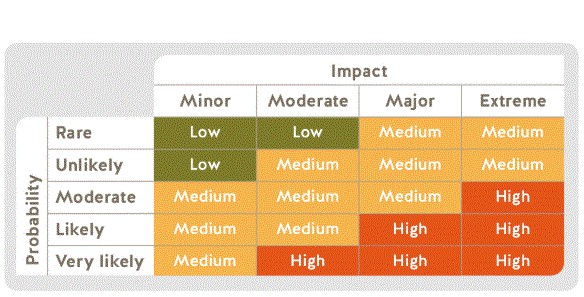 Conduct a walk-through assessment of each facility operated by the Society determining the level risk of exposure to the COVID-19 virus rated as High, Medium & Low based on the probability of transmission and the impact assuming no controls are in place.Children’s Play areas (inside)	ParkadesChildren’s Play areas (outside)	Photocopier equipmentEntry points	Program officesElevators 	Stairways & LandingsMeal Service areas	Service CountersMeeting areas 	Shelter- Overnight areasMailroom	Supply roomsOn-site kitchen	Waiting areasPatios	Washrooms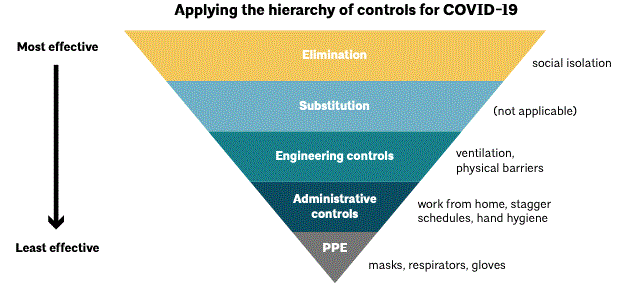 Identify control measures (or the absence of control measures) for each area of the facility.  Use the attached schedules to record actions you intend to put into effect.Record the following information:Facility/Site Name   Work Area (e.g. Service desk, lunchroom, boardroom, playground, etc.)Threat Level – High, Medium, LowRisk AssessorHealth & Safety RepSite SupervisorDateMonitor and regularly assess the effectiveness of the controls.  Make adjustments as needed depending upon the amount of traffic in the area and the incidence of infection.  Facility includes offices, program sites, apartment and multi-residential buildings, 
shelters, playgrounds, etc.Facility:Risk Assessor:Date:Work Area:Health & Safety Rep:yyyy-mm-ddThreat Level:Site Supervisor:yyyy-mm-ddRisk ControlsAssigned ToSign-off(by Assigned to)Yes    No    N/ASign-off(by Assigned to)Yes    No    N/ASign-off(by Assigned to)Yes    No    N/ACommentsStaffingStaffingStaffingStaffingStaffingStaffingDetermine essential staffing needsRecall employees on temporary layoffPre-screen returning employees using the Health Screening QuestionnaireDetermine accommodation needs on a case-by-case basisIdentify and check in with employees on COVID-19 related leaveRedeploy staff where neededRecruit temporary employees or summer students if neededCommunicate COVID-19 Policies & ProtocolsCommunicate COVID-19 Policies & ProtocolsCommunicate COVID-19 Policies & ProtocolsCommunicate COVID-19 Policies & ProtocolsCommunicate COVID-19 Policies & ProtocolsCommunicate COVID-19 Policies & ProtocolsCOVID-19 Sick Leave PolicyWorks Refusals ProtocolNew Office forms & procedures (e.g. health screening for visitors, Logbook, etc.)Physical Distancing MeasuresSite Sanitization Schedule & ProtocolsTrain staff on COVID-19 restrictions, protocols and proper hygiene & use of PPEHygiene / Cleaning MeasuresHygiene / Cleaning MeasuresHygiene / Cleaning MeasuresHygiene / Cleaning MeasuresHygiene / Cleaning MeasuresHygiene / Cleaning MeasuresWork surfaces are disinfected at appropriate intervalsEquipment are decontaminated before and after useHandwashing is done on entering and leaving the workplace, after removing PPE.Hand sanitizer is available Eliminate frequent contact of surfaces (e.g. leave door(s) open where possible)Remove appliances, dishes, cutlery, glassware and other commonly used items; staff bring their ownHygiene / cleaning measuresWork surfaces are disinfected at appropriate intervalsPhysical DistancingPhysical DistancingPhysical DistancingPhysical DistancingPhysical DistancingPhysical DistancingIdentify and post occupancy limitsStagger lunch/breaks Stagger hours of workEstablish work from home arrangementsDiscourage physical contact of employeesDiscourage events and gathering in excess of 50 people adhering to physical distancing guidelines.Limit number of passengers in vehiclePlace floor markers spaced at 2 metres (6 feet) apart in wait areasPlace directional markers to regulate flow in line-upsSecure or restrict access to small areasPost and monitor occupancy limit in elevatorRemove seating in wait areasOther actionsEngineering control measuresEngineering control measuresEngineering control measuresEngineering control measuresEngineering control measuresEngineering control measuresHVAC systems functioningPlexiglas barriers installedPhysical barriers erectedOffice workstations are reconfigured to ensure maximum distance between employeesCordon off playground areas with caution tapeIdentify and secure access to area in open shelter space for isolating sick clientsAdministrative ControlsAdministrative ControlsAdministrative ControlsAdministrative ControlsAdministrative ControlsAdministrative ControlsEliminate ‘Wait’ Area, Book Appointments insteadEstablish a Visitor Screening ProtocolSet up a Visitor Log In/Out SystemSecure IT for email, web meetings & file sharingDesignate a Delivery Drop ZoneIdentify & Post Signage (e.g. Restricted access, Occupancy Limits, Hygiene Reminders, etc.)Set up and run temperature screening of all non-employeesEstablish and circulate a site sanitization guideline & scheduleReliable and sustainable source for procurement of supplies, including PPE, disinfectant, sanitizer, hand soap, disposable paper towelAdequate supplies of PPE, sanitary materials, and cleaning productsOtherPersonal Protective EquipmentPersonal Protective EquipmentPersonal Protective EquipmentPersonal Protective EquipmentPersonal Protective EquipmentPersonal Protective EquipmentMasksGlovesFace Shields/Goggles  Other:Emergency ResponseEmergency ResponseEmergency ResponseEmergency ResponseEmergency ResponseEmergency ResponseResponse plan in case someone shows symptoms of COVID-19 in the workplaceSuspected COVID-19 case isolation areas and protocolsSystem to track and trace potential interactionsAdditional Measures (unique to this facility)Additional Measures (unique to this facility)Additional Measures (unique to this facility)Additional Measures (unique to this facility)Additional Measures (unique to this facility)Additional Measures (unique to this facility)